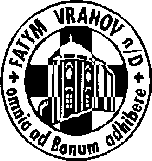 FATYM Vranov nad Dyjí, Náměstí 20, 671 03 Vranov nad Dyjí;515 296 384, email: vranov@fatym.com; www.fatym.comBankovní spojení: Česká spořitelna č.ú.:1580474329/08003. 3. Třetí neděle postní 7,30 Vratěnín – mše svatá + Křížová cesta7,30 Štítary – mše svatá + 15 Křížová cesta9,00 Plenkovice – mše svatá 9,15 Vranov – mše svatá + KC10,15 Olbramkostel – mše svatá 11,11 Lančov – mše svatá 4. 3. pondělí po 3. neděli postní – sv. Kazimír6,45 Vranov – mše svatá16,00Vratěnín – mše svatá5. 3. úterý po 3. neděli postní – sv. Teofil16,00 Uherčice – mše svatá18,06 Štítary – mše svatá6. 3. středa po 3. neděli postní – bl. Friedrich7,30 Olbramkostel – mše svatá 17,00 Šumná – svatá půlhodinka 18,00 Lančov – mše svatá7. 3. čtvrtek po 3. neděli postní – sv. Perpetua a Felicita16,00 Mešovice – mše svatá17,00 Vranov – mše svatá18,00 Šumná – mše svatá + KC8. 3. pátek po 3. neděli postní – sv. Jan z Boha8,00 Vranov – mše svatá16,30 Olbramkostel – mše svatá18,00 Plenkovice – mše svatá18,06 Štítary – mše svatá + příprava na biřmování9. 3. sobota po 3. neděli postní – sv. Františka Římská18,00 Zadní Hamry – mše svatá19,30 Vranov – adorace za kněžská povolání10. 3. Čtvrtá neděle postní 7,30 Vratěnín – mše svatá + Křížová cesta7,30 Štítary – mše svatá + 15 Křížová cesta9,00 Plenkovice – mše svatá 9,15 Vranov – mše svatá + KC10,15 Olbramkostel – mše svatá 11,11 Lančov – mše svatá 11,30 Šumná – mše svatáHeslo: Bůh si chválu zasluhuje, ať ho každý oslavuje. Postní doba je období ztišení a usebranosti se snahou být blízko Pánu a vynahrazovat skutky nelásky. Křesťan by z úcty ke Kristovu utrpení neměl navštěvovat zábavy, plesy…